Domenico De Berardis, MD, PhD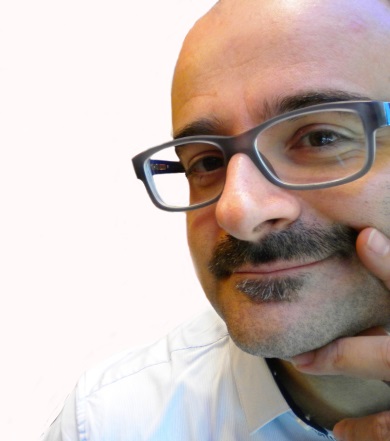 National Health Service, Department of Mental Health, Psychiatric Service of Diagnosis and Treatment, “G. Mazzini” Hospital, p.zza Italia 1, 64100 Teramo (Italy) • Tel. +39 0861429708 • Fax +39 0861429709 • E-mail: dodebera@aliceposta.itDomenico De Berardis was born in Teramo, 1968. He works as Psychiatrist and Psychotherapist in the "real world" clinical practice at the NHS Department of Mental Health, Psychiatric Service of Diagnosis and Treatment, Hospital “G. Mazzini”, ASL 4 Teramo, Italy and collaborates independently with the Institute of Psychiatry of G. d’Annunzio University Chieti-Pescara, Italy. He received his medical degree from and completed his psychiatric residency at the University G. d'Annunzio of Chieti. Moreover, he completed a post-graduate course in “Addiction Medicine” at the University G. d'Annunzio of Chieti, has attained a Ph.D. in “Functional Neuroimaging” at the Institute for Advanced Biomedical Technologies (ITAB) of the University G. d'Annunzio of Chieti and achieved a master in “Clinical Psychopharmacology” at the Scientific Institute and University Vita-Salute San Raffaele, Milan. He has also achieved a master in “Healthcare Communication” in 2013 at University of Teramo and had attended in the same year the “Schizophrenia Masterclass” at the Hospital Clinic of Barcelona (director: Prof. E. Vieta). He is specialized in Cognitive-Behavioral Therapy (CBT) and works also as psychotherapist mainly treating patients with personality disorders and OCD. He was and actually is the principal investigator of several research projects, mostly related to alexithymia, anxiety disorders, suicide, schizophrenia, neuroimaging and clinical psychopharmacology. He has published over 100 peer-reviewed articles, for an h-index of 17, and has frequently participated in national and international congresses as a speaker or through oral or written communications. His professional activities also include the reviewing of scientific manuscripts for high-impact journals. He is a member of the Editorial Board of ISRN Psychiatry, Annals of Depression and Anxiety, International Journal of Clinical Toxicology, Clinical Medical Image Library, International Journal of Neurology and Neurotherapy, Journal of Sleep Disorders and Management, Journal of Psychology and Psychotherapy Research and Journal of Sleep Medicine and Disorders. He is Associate Editor of Research and Advances in Psychiatry and Academic Editor of British Journal of Medicine and Medical Research.Research interests: clinical psychiatry, alexithymia, emotions, anxiety disorders, mood disorders, schizophrenia, functional magnetic resonance, clinical psychopharmacology.Publication ListPeer Reviewed Journals2015De Berardis D, Marini S, Serroni N, Iasevoli F, Tomasetti C, de Bartolomeis A, Mazza M, Tempesta D, Valchera A, Fornaro M, Pompili M, Sepede G, Vellante F, Orsolini L, Martinotti G and Giannantonio MD. 2015.  Targeting The Noradrenergic System In Posttraumatic Stress Disorder: A Systematic Review And Meta-Analysis Of Prazosin Trials. Current drug targets. De Berardis D, Brucchi M, Serroni N, Rapini G, Campanella D, Vellante F, Valchera A, Fornaro M, Iasevoli F, Mazza M, Lucidi G, Martinotti G and di Giannantonio M. 2015.  [Sindrome di Cotard secondaria a un intervento di chirurgia al seno trattata con successo mediante augmentation con aripiprazolo dell'escitalopram: un caso clinico]. Rivista di psichiatria,  50,  95-98. De Berardis D, Serroni N, Campanella D, Marini S, Rapini G, Valchera A, Iasevoli F, Mazza M, Fornaro M, Perna G, Iorio GD, Martinotti G and Giannantonio MD. 2015.  Alexithymia, Suicide Ideation, C-Reactive Protein and Serum Lipid Levels among Outpatients with Generalized Anxiety Disorder. Archives of suicide research : official journal of the International Academy for Suicide Research. Fornaro M, De Berardis D, Mazza M, Pino M, Favaretto E, Bedani F, Wieser C, Indelicato L, Paternò VF, Monaco FL, Dugo F, Ventriglio A, Mungo S, Selle V, Valchera A, Elassy M, Martinotti G, De Bartolomeis A, Iasevoli F, Tomasetti C, Avvisati L, Tartaglione S, Perna G, Cattaneo CI, Consoli G, Romano A, Debbio AD, Martino M, D׳Angelo E, De Pasquale C, Koshy AS and Angst J. 2015.  Factor structure and reliability of the Italian adaptation of the Hypomania Check List-32, second revision (HCL-32-R2). Journal of affective disorders,  178,  112-120. Fornaro M, Elassy M, Mounir M, Abd-Elmoneim N, Ashour H, Hamed R, Al-Shehri A, Bedir S, Rashed I, Amer N, Mohammed TA, De Berardis D, Mazza M, Pino M, Koshy AS, De Pasquale C, Okasha T and Angst J. 2015.  Factor structure and reliability of the Arabic adaptation of the Hypomania Check List-32, second revision (HCL-32-R2). Comprehensive psychiatry. Sepede G, De Berardis D, Campanella D, Perrucci MG, Ferretti A, Salerno RM, Giannantonio MD, Romani GL and Gambi F. 2015.  Neural correlates of negative emotion processing in bipolar disorder. Progress in neuro-psychopharmacology & biological psychiatry,  60C,  1-10. De Berardis D, Serroni N, Campanella D, Rapini G, Olivieri L, Feliziani B, Carano A, Valchera A, Iasevoli F, Tomasetti C, Mazza M, Fornaro M, Perna G, Di Nicola M, Martinotti G and Di Giannantonio M. 2015.  Alexithymia, responsibility attitudes and suicide ideation among outpatients with obsessive-compulsive disorder: an exploratory study. Comprehensive psychiatry,  58,  82-87. De Berardis D, Fornaro M, Serroni N, Campanella D, Rapini G, Olivieri L, Srinivasan V, Iasevoli F, Tomasetti C, De Bartolomeis A, Valchera A, Perna G, Mazza M, Nicola MD, Martinotti G and Di Giannantonio M. 2015.  Agomelatine beyond Borders: Current Evidences of Its Efficacy in Disorders Other than Major Depression. International journal of molecular sciences,  16,  1111-1130.Fornaro M, De Berardis D, De Pasquale C, Indelicato L, Pollice R, Valchera A, Perna G, Iasevoli F, Tomasetti C, Martinotti G, Koshy AS, Fasmer OB and Oedegaard KJ. 2015.  Prevalence and clinical features associated to bipolar disorder-migraine comorbidity: a systematic review. Comprehensive psychiatry,  56C,  1-16. 2014De Berardis D, Conti C, Iasevoli F, Valchera A, Fornaro M, Cavuto M, Brucchi M, Perna G, Pompili M, Modabbernia A, Lucidi G, Mazza M, Martinotti G and Di Giannantonio M. 2014.  Alexithymia and its relationships with acute phase proteins and cytokine release : an updated review. Journal of biological regulators and homeostatic agents,  28,  795-799.Mazza M, Pino MC, Mariano M, Tempesta D, Ferrara M, De Berardis D, Masedu F and Valenti M. 2014.  Affective and cognitive empathy in adolescents with autism spectrum disorder. Frontiers in human neuroscience,  8. Ferri F, Costantini M, Salone A, Ebisch S, De Berardis D, Mazzola V, Arciero G, Ferro FM, Di Giannantonio M, Romani GL and Gallese V. 2014.  Binding Action and Emotion in First-Episode Schizophrenia. Psychopathology, in press. Fornaro M, De Berardis D, Iasevoli F, Pistorio ML, D׳Angelo E, Mungo S, Martino M, Ventriglio A, Cattaneo CI, Favaretto E, Debbio AD, Romano A, Ciampa G, Elassy M, Perugi G and De Pasquale C. 2014.  Corrigendum to "Treatment adherence towards prescribed medications in bipolar-II acute depressed patients: Relationship with cyclothymic temperament and "therapeutic sensation seeking" in response towards subjective intolerance to pain" [J. Affect. Disord. 151 (2) (November 2013), 596-604]. Journal of affective disorders,  170C. Petruccelli F, Diotaiuti P, Verrastro V, Petruccelli I, Carenti ML, De Berardis D, Iasevoli F, Valchera A, Fornaro M, Martinotti G, Di Giannantonio M and Janiri L. 2014.  Obsessive-compulsive aspects and pathological gambling in an italian sample. BioMed research international,  2014. De Berardis D, Campanella D, Serroni N, Rapini G, Olivieri L, Fornaro M, Valchera A, Iasevoli F, Napoletano C, Martinotti G and Di Giannantonio M. 2014.  Clozapine-Related Pericarditis During Titration Phase in a Patient With Resistant Schizophrenia and Concomitant Valproate Treatment: A Case Report. Journal of clinical psychopharmacology. De Berardis D, Mazza M, Marini S, Nibletto LD, Serroni N, Pino MC, Valchera A, Ortolani C, Ciarrocchi F, Martinotti G and Di Giannantonio M. 2014.  Psychopathology, emotional aspects and psychological counselling in infertility: a review. La Clinica terapeutica,  165,  163-169. Sepede G, Spano MC, Lorusso M, De Berardis D, Salerno RM, Di Giannantonio M and Gambi F. 2014.  Sustained attention in psychosis: Neuroimaging findings. World journal of radiology,  6,  261-273. Fornaro M, Bandini F, Cestari L, Cordano C, Ogliastro C, Albano C, De Berardis D, Martino M, Escelsior A, Rocchi G, Fornaro P and De Pasquale C. 2014.  Electroretinographic modifications induced by agomelatine: a novel avenue to the understanding of the claimed antidepressant effect of the drug? Neuropsychiatric disease and treatment,  10,  907-914. De Berardis D, Serroni N, Marini S, Fornaro M, Valchera A, Martinotti G, Di Giannantonio M and Kahn DA. 2014.  Emerging mania following escitalopram withdrawal in a patient with unipolar depression managed with its reintroduction. Journal of psychiatric practice,  20,  228-231. Fornaro M, Martino M, Mattei C, Prestia D, Vinciguerra V, De Berardis D, De Pasquale C, Iasevoli F, Mungo S and Fornaro P. 2014.  Duloxetine-bupropion combination for treatment-resistant atypical depression: A double-blind, randomized, placebo-controlled trial. European neuropsychopharmacology : the journal of the European College of Neuropsychopharmacology. Iasevoli F, Buonaguro EF, Marconi M, Giovambattista ED, Rapagnani MP, De Berardis D, Martinotti G, Mazza M, Balletta R, Serroni N, Di Giannantonio M, de Bartolomeis A and Valchera A. 2014.  Efficacy and clinical determinants of antipsychotic polypharmacy in psychotic patients experiencing an acute relapse and admitted to hospital stay: results from a cross-sectional and a subsequent longitudinal pilot study. ISRN pharmacology,  2014. Piersanti M, Capannolo M, Turchetti M, Serroni N, De Berardis D, Evangelista P, Costantini P, Orsini A, Rossi A and Maggio R. 2014.  [Incremento del tasso di mortalità in pazienti con demenza trattati con antipsicotici atipici: uno studio di coorte in pazienti ambulatoriali nell'Italia Centrale]. Rivista di psichiatria,  49,  34-40. De Berardis D, Serroni N, Marini S, Rapini G, Carano A, Valchera A, Iasevoli F, Mazza M, Signorelli M, Aguglia E, Perna G, Martinotti G, Varasano PA, Pressanti GL and Di Giannantonio M. 2014.  Alexithymia, suicidal ideation, and serum lipid levels among drug-naïve outpatients with obsessive-compulsive disorder. Revista brasileira de psiquiatria (São Paulo, Brazil : 1999),  36,  125-130. Caldirola D, Grassi M, Riva A, Daccò S, De Berardis D, Santo BD and Perna G. 2014.  Self-reported quality of life and clinician-rated functioning in mood and anxiety disorders: relationships and neuropsychological correlates. Comprehensive psychiatry,  55,  979-988. De Berardis D, Brucchi M, Serroni N, Valchera A, Fornaro M, Mazza M, Martinotti G and Di Giannantonio M. 2014.  Successful use of agomelatine in the treatment of major depression in a woman taking tamoxifen: a case report. Clinical neuropharmacology,  37,  31-33.2013Domenico De Berardis, Michele Fornaro, Nicola Serroni, Stefano Marini, Monica Piersanti, Marilde Cavuto, Alessandro Valchera, Monica Mazza, Gabriella Girinelli, Felice Iasevoli, Giampaolo Perna, Giovanni Martinotti, Massimo Di Giannantonio (2013)  Treatment of Antipsychotic-Induced Hyperprolactinemia: An Update on the Role of the Dopaminergic Receptors D2 Partial Agonist Aripiprazole. Recent patents on endocrine, metabolic & immune drug discovery, in press.Domenico De Berardis, Michele Fornaro, Nicola Serroni, Luigi Olivieri, Stefano Marini, Francesco Saverio Moschetta, Venkataramanujam Srinivasan, Maurizio Assetta, Alessandro Valchera, Anatolia Salone, Giovanni Martinotti, Marco Onofrj, Massimo Di Giannantonio (2013)  Agomelatine treatment of major depressive disorder in Parkinson's disease: a case series. The Journal of neuropsychiatry and clinical neurosciences 25:  4.  343-345 Oct. Sjoerd J H Ebisch, Dante Mantini, Georg Northoff, Anatolia Salone, Domenico De Berardis, Francesca Ferri, Filippo M Ferro, Massimo Di Giannantonio, Gian L Romani, Vittorio Gallese (2013)  Altered Brain Long-Range Functional Interactions Underlying the Link Between Aberrant Self-experience and Self-other Relationship in First-Episode Schizophrenia. Schizophrenia bulletin Nov. Concetta De Pasquale, Maria Luisa Pistorio, Eleonora Tornatore, Domenico De Berardis, Michele Fornaro (2013)  The relationship between drive to thinness, conscientiousness and bulimic traits during adolescence: a comparison between younger and older cases in 608 healthy volunteers. Annals of general psychiatry 12:  1.  Oct.Domenico De Berardis, Chiara M Conti, Stefano Marini, Nicola Serroni, Francesco Saverio Moschetta, Alessandro Carano, Alessandro Valchera, Felice Iasevoli, Michele Fornaro, Giampaolo Perna, Giuseppe Di Iorio, Giovanni Martinotti, Cinzia Niolu, Alberto Siracusano, Massimo Di Giannantonio (2013)  C-reactive protein level and its relationship with suicide risk and alexithymia among newly diagnosed, drug-naïve patients with non-affective psychosis.  European Journal of Inflammation 11: 1. 215-222 January – April  Domenico De Berardis, Alessandro Valchera, Michele Fornaro, Nicola Serroni, Stefano Marini, Francesco Saverio Moschetta, Giovanni Martinotti, Massimo Di Giannantonio (2013)  Agomelatine reversal of escitalopram-induced apathy: A case report.   Psychiatry Clin Neurosci 67: 3. 190-191 Apr  Domenico De Berardis, Nicola Serroni, Francesco Saverio Moschetta, Giovanni Martinotti, Massimo Di Giannantonio (2013)  Reversal of aripiprazole-induced tardive akathisia by addition of pregabalin.   J Neuropsychiatry Clin Neurosci 25: 2. E09-E10 Mar  Domenico De Berardis, Chiara M Conti, Stefano Marini, Francesca Ferri, Felice Iasevoli, Alessandro Valchera, Michele Fornaro, Marilde Cavuto, Venkataramanujam Srinivasan, Giampaolo Perna, Alessandro Carano, Monica Piersanti, Giovanni Martinotti, Massimo Di Giannantonio (2013)  Is there a role for agomelatine in the treatment of anxiety disorders? a review of published data. International journal of immunopathology and pharmacology 26: 2. 299-304 Apr/Jun  Domenico De Berardis, Stefano Marini, Nicola Serroni, Gabriella Rapini, Felice Iasevoli, Alessandro Valchera, Maria Signorelli, Eugenio Aguglia, Giampaolo Perna, Anatolia Salone, Giuseppe Di Iorio, Giovanni Martinotti, Massimo Di Giannantonio (2013)  S-Adenosyl-L-Methionine Augmentation in Patients with Stage II Treatment-Resistant Major Depressive Disorder: An Open Label, Fixed Dose, Single-Blind Study.   The Scientific World Journal 2013: 05  Matteo Martino, Giulio Rocchi, Andrea Escelsior, Paola Contini, Salvatore Colicchio, Domenico De Berardis, Mario Amore, Pantaleo Fornaro, Michele Fornaro (2013)  NGF serum levels variations in major depressed patients receiving duloxetine.   Psychoneuroendocrinology Mar  Domenico De Berardis, Stefano Marini, Felice Iasevoli, Carmine Tomasetti, Andrea de Bartolomeis, Monica Mazza, Alessandro Valchera, Michele Fornaro, Marilde Cavuto, Venkataramanujam Srinivasan, Gianna Sepede, Giovanni Martinotti, Massimo Di Giannantonio (2013)  The Role Of Intranasal Oxytocin In The Treatment Of Patients With Schizophrenia : A Systematic Review. CNS Neurol Disord Drug Targets Feb  Domenico De Berardis, Stefano Marini, Alessandro Carano, Antonella Padovan Lang, Marilde Cavuto, Monica Piersanti, Michele Fornaro, Giampaolo Perna, Alessandro Valchera, Monica Mazza, Felice Iasevoli, Giovanni Martinotti, Massimo Di Giannantonio (2013)  Efficacy and Safety of Long Acting Injectable Atypical Antipsychotics: A Review. Curr Clin Pharmacol Jan  Domenico De Berardis, Daniela Campanella, Nicola Serroni, Francesco Saverio Moschetta, Fabiola Di Emidio, Chiara Conti, Alessandro Carano, Tiziano Acciavatti, Giuseppe Di Iorio, Giovanni Martinotti, Alberto Siracusano, Massimo Di Giannantonio (2013)  Alexithymia, suicide risk and serum lipid levels among adult outpatients with panic disorder. Compr Psychiatry Jul;54(5):517-22  Michele Fornaro, Antonio Ventriglio, Concetta De Pasquale, Maria Luisa Pistorio, Domenico De Berardis, Carlo Ignazio Cattaneo, Ettore Favaretto, Giovanni Martinotti, Carmine Tomasetti, Mai Elassy, Emanuela D'Angelo, Sergio Mungo, Alessandro Del Debbio, Anna Romano, Giovanni Ciampa, Salvatore Colicchio (2013)  Sensation seeking in major depressive patients: Relationship to sub-threshold bipolarity and cyclothymic temperament.   J Affect Disord Jun;148(2-3):375-83  Michele Fornaro, Michael J McCarthy, Domenico De Berardis, Concetta De Pasquale, Massimo Tabaton, Matteo Martino, Salvatore Colicchio, Carlo Ignazio Cattaneo, Emanuela D'Angelo, Pantaleo Fornaro (2013)  Adjunctive agomelatine therapy in the treatment of acute bipolar II depression: a preliminary open label study.   Neuropsychiatr Dis Treat 9: 243-251 02  Domenico De Berardis, Stefano Marini, Michele Fornaro, Venkataramanujam Srinivasan, Felice Iasevoli, Carmine Tomasetti, Alessandro Valchera, Giampaolo Perna, Maria-Antonia Quera-Salva, Giovanni Martinotti, Massimo di Giannantonio (2013)  The melatonergic system in mood and anxiety disorders and the role of agomelatine: implications for clinical practice.   International journal of molecular sciences 14: 6. 12458-12483Monica Mazza, Simona Tripaldi, Maria Chiara Pino, Raffaella Stama, Alessandro Valchera, Nicola Serroni, Domenico De Berardis (2013)  [Valutazione della performance dei network attentivi in pazienti schizofrenici con sintomi positivi e negativi].   Rivista di psichiatria 48: 3. 252-260 May/Jun  Felice Iasevoli, Alessandro Valchera, Emanuela Di Giovambattista, Massimo Marconi, Maria Paola Rapagnani, Domenico De Berardis, Giovanni Martinotti, Michele Fornaro, Monica Mazza, Carmine Tomasetti, Elisabetta F Buonaguro, Massimo Di Giannantonio, Giulio Perugi, Andrea de Bartolomeis (2013)  Affective temperaments are associated with specific clusters of symptoms and psychopathology: A cross-sectional study on bipolar disorder inpatients in acute manic, mixed, or depressive relapse. Journal of affective disorders Jul  Michele Fornaro, Domenico De Berardis, Felice Iasevoli, Maria Luisa Pistorio, Emanuela D'Angelo, Sergio Mungo, Matteo Martino, Antonio Ventriglio, Carlo Ignazio Cattaneo, Ettore Favaretto, Alessandro Del Debbio, Anna Romano, Giovanni Ciampa, Mai Elassy, Giulio Perugi, Concetta De Pasquale (2013)  Treatment adherence towards prescribed medications in bipolar-II acute depressed patients: Relationship with cyclothymic temperament and "therapeutic sensation seeking" in response towards subjective intolerance to pain. Journal of affective disorders Jul  Daniela Tempesta, Monica Mazza, Nicola Serroni, Francesco Saverio Moschetta, Massimo Di Giannantonio, Michele Ferrara, Domenico De Berardis (2013)  Neuropsychological functioning in young subjects with generalised anxiety disorder with and without pharmacotherapy.   Progress in neuro-psychopharmacology & biological psychiatry Aug;45:236-41  Michele Fornaro, Giulio Rocchi, Andrea Escelsior, Paola Contini, Massimo Ghio, Salvatore Colicchio, Domenico De Berardis, Mario Amore, Pantaleo Fornaro, Matteo Martino (2013)  VEGF plasma level variations in duloxetine-treated patients with major depression. Journal of affective disorders Jul  Giovanni Martinotti, Matteo Lupi, Fabiola Sarchione, Rita Santacroce, Anatolia Salone, Domenico De Berardis, Nicola Serroni, Marilde Cavuto, Maria Signorelli, Eugenio Aguglia, Alessandro Valchera, Felice Iasevoli, Massimo Di Giannantonio (2013)  The potential of pregabalin in neurology, psychiatry and addiction: a qualitative overview. Current pharmaceutical design Jun  Domenico De Berardis, Nicola Serroni, Stefano Marini, Gabriella Rapini, Alessandro Valchera, Michele Fornaro, Monica Mazza, Felice Iasevoli, Giovanni Martinotti, Massimo Di Giannantonio (2013)  Successful ziprasidone monotherapy in a case of delusional parasitosis: a one-year followup. Case reports in psychiatry 2013: 05  2012Venkataramanujam Srinivasan, Domenico De Berardis, Samuel D Shillcutt, Amnon Brzezinski (2012)  Role of melatonin in mood disorders and the antidepressant effects of agomelatine.   Expert Opin Investig Drugs 21: 10. 1503-1522 Oct  Gianna Sepede, Domenico De Berardis, Daniela Campanella, Mauro Gianni Perrucci, Antonio Ferretti, Nicola Serroni, Francesco Saverio Moschetta, Cosimo Del Gratta, Rosa Maria Salerno, Filippo Maria Ferro, Massimo Di Giannantonio, Marco Onofrj, Gian Luca Romani, Francesco Gambi (2012)  Impaired sustained attention in euthymic bipolar disorder patients and non-affected relatives: an fMRI study.   Bipolar Disord 14: 7. 764-779 Nov  Domenico De Berardis, Nicola Serroni, Stefano Marini, Francesco Saverio Moschetta, Giovanni Martinotti, Massimo Di Giannantonio (2012)  Agomelatine for the treatment of posttraumatic stress disorder: a case report.   Ann Clin Psychiatry 24: 3. 241-242 Aug  Domenico De Berardis, Nicola Serroni, Daniela Campanella, Luigi Olivieri, Stefano Marini, Francesco Saverio Moschetta, Giovanni Martinotti, Massimo Di Giannantonio (2012)  Safety and efficacy of combined clozapine-azathioprine treatment in a case of resistant schizophrenia associated with Behçet's disease: a 2-year follow-up.   Gen Hosp Psychiatry Jul  Giovanni Martinotti, Giuseppe Di Iorio, Stefano Marini, Valeria Ricci, Domenico De Berardis, Massimo Di Giannantonio (2012)  Nerve growth factor and brain-derived neurotrophic factor concentrations in schizophrenia: a review.   J Biol Regul Homeost Agents 26: 3. 347-356 Jul/Sep  Giovanni Martinotti, Gianna Sepede, Francesco Gambi, Giuseppe Di Iorio, Domenico De Berardis, Marco Di Nicola, Marco Onofrj, Luigi Janiri, Massimo Di Giannantonio (2012)  Agomelatine versus venlafaxine XR in the treatment of anhedonia in major depressive disorder: a pilot study.   J Clin Psychopharmacol 32: 4. 487-491 Aug  Giovanni Martinotti, Giuseppe Di Iorio, Gianna Sepede, Domenico De Berardis, Luisa De Risio, Massimo Di Giannantonio (2012)  Cannabis use and psychosis: theme introduction.   Curr Pharm Des 18: 32. 4991-4998 Jun  Domenico De Berardis, Nicola Serroni, Daniela Campanella, Luigi Olivieri, Francesco Saverio Moschetta, Chiara M Conti, Pio Conti, Massimo Di Giannantonio (2012)  A case of obsessive-compulsive disorder successfully treated with agomelatine monotherapy.   J Clin Psychopharmacol 32: 2. 289-290 Apr  Sjoerd J H Ebisch, Anatolia Salone, Francesca Ferri, Domenico De Berardis, Gian Luca Romani, Filippo M Ferro, Vittorio Gallese (2012)  Out of touch with reality? Social perception in first-episode schizophrenia.   Soc Cogn Affect Neurosci Mar  Alessandro Carano, Domenico De Berardis, Daniela Campanella, Nicola Serroni, Francesca Ferri, Giuseppe Di Iorio, Tiziano Acciavatti, Lorena Mancini, Giorgio Mariani, Giovanni Martinotti, Francesco Saverio Moschetta, Massimo Di Giannantonio (2012)  Alexithymia and suicide ideation in a sample of patients with binge eating disorder.   J Psychiatr Pract 18: 1. 5-11 Jan  Domenico De Berardis, Nicola Serroni, Stefano Marini, Giovanni Martinotti, Francesca Ferri, Gaetano Callista, Raffaella La Rovere, Francesco Saverio Moschetta, Massimo Di Giannantonio (2012)  Agomelatine augmentation of escitalopram therapy in treatment-resistant obsessive-compulsive disorder: a case report.   Case Rep Psychiatry 2012: 10  Francesca Ferri, Anatolia Salone, Sjoerd J Ebisch, Domenico De Berardis, Gian Luca Romani, Filippo M Ferro, Vittorio Gallese (2012)  Action verb understanding in first-episode schizophrenia: is there evidence for a simulation deficit?   Neuropsychologia 50: 5. 988-996 Apr  Domenico De Berardis, Stefano Marini, Monica Piersanti, Marilde Cavuto, Giampaolo Perna, Alessandro Valchera, Monica Mazza, Michele Fornaro, Felice Iasevoli, Giovanni Martinotti, Massimo Di Giannantonio (2012)  The Relationships between Cholesterol and Suicide: An Update. ISRN psychiatry 2012: 12  Domenico De Berardis, Nicola Serroni, Daniela Campanella, Luigi Olivieri, Francesca Ferri, Alessandro Carano, Marilde Cavuto, Giovanni Martinotti, Alessandra Cicconetti, Monica Piersanti, Francesco Saverio Moschetta, Massimo Di Giannantonio (2012)  Update on the adverse effects of clozapine: focus on myocarditis.   Curr Drug Saf 7: 1. 55-62 Feb   2011Domenico De Berardis, Tiziano Acciavatti, Giuseppe Di Iorio, Mariangela Corbo, Nicola Serroni, Daniela Campanella, Fabiola Di Emidio, Monica Piersanti, Marilde Cavuto, Giovanni Martinotti, Francesco Saverio Moschetta, Massimo Di Giannantonio (2011)  The melatonergic system: effects on sleep and implications for the treatment of psychiatric disorders   ChronoPhysiology and Therapy 1: 59-67  Alessandro Carano, Enrica Totaro, Domenico De Berardis, Lorena Mancini, Fabiana Faiella, Igor Pontalti, Maria Vizza, Giorgio Mariani (2011)  Correlations between bodily dissatisfaction, alexithymia, and dissociation in eating disorders   Giorn Ital Psicopat 17: 174-182  Domenico De Berardis, Giuseppe Di Iorio, Tiziano Acciavatti, Chiara Conti, Nicola Serroni, Luigi Olivieri, Marilde Cavuto, Giovanni Martinotti, Luigi Janiri, F S Moschetta, P Conti, Massimo Di Giannantonio (2011)  The emerging role of melatonin agonists in the treatment of major depression: focus on agomelatine.   CNS Neurol Disord Drug Targets 10: 1. 119-132 Feb  Giovanni Martinotti, Giuseppe Di lorio, Daniela Tedeschi, Domenico De Berardis, Cinzia Niolu, Luigi Janiri, Massimo Di Giannantonio (2011)  Prevalence and intensity of basic symptoms among cannabis users: an observational study.   Am J Drug Alcohol Abuse 37: 2. 111-116 Mar  Massimo Di Giannantonio, Giuseppe Di Iorio, Riccardo Guglielmo, Domenico De Berardis, Chiara M Conti, Tiziano Acciavatti, Melissa Cornelio, Giovanni Martinotti (2011)  Major depressive disorder, anhedonia and agomelatine: an open-label study.   J Biol Regul Homeost Agents 25: 1. 109-114 Jan/Mar  Viviana Marasco, Domenico De Berardis, Nicola Serroni, Daniela Campanella, Tiziano Acciavatti, Mario Caltabiano, Luigi Olivieri, Gabriella Rapini, Alessandra Cicconetti, Alessandro Carano, Raffaella La Rovere, Giuseppe Di Iorio, Francesco Saverio Moschetta, Massimo Di Giannantonio (2011)  [Alexithymia and suicide risk among patients with schizophrenia: preliminary findings of a cross-sectional study].   Riv Psichiatr 46: 1. 31-37 Jan/Feb  2010Domenico De Berardis, Tiziano Acciavatti, Daniela Campanella, Nicola Serroni, Luigi Olivieri, Carla Ranalli, Viviana Marasco, Alessandro Carano, Marilde Cavuto, Giuseppe Di Iorio, Monica Piersanti, Francesco Saverio Moschetta, Massimo Di Giannantonio (2010)  Novel approaches in the treatment of antipsychotic-induced hyper-prolactinemia: The role of partial agonists of D2 dopaminergic receptors   Recent Patents on Endocrine, Metabolic and Immune Drug Discovery 4: 3. 230-40  Domenico De Berardis, Nicola Serroni, Daniela Campanella, Viviana Marasco, Francesco Saverio Moschetta, Massimo Di Giannantonio (2010)  A case of Cotard's Syndrome successfully treated with aripiprazole monotherapy.   Prog Neuropsychopharmacol Biol Psychiatry 34: 7. 1347-1348 Oct  Massimo Di Giannantonio, Giuseppe Di Iorio, Tiziano Acciavatti, Domenico De Berardis (2010)  Sexual addiction [Dipendenza da sesso]   Quaderni Italiani di Psichiatria 29: 1. 24-29 March  Domenico De Berardis, Chiara M. Conti, Nicola Serroni, Francesco Saverio Moschetta, Luigi Olivieri, Alessandro Carano, Rosa Maria Salerno, Marilde Cavuto, Benedetto Farina, Marco Alessandrini, Luigi Janiri, Gino Pozzi, Massimo Di Giannantonio (2010)  The effect of newer serotonin-noradrenalin antidepressants on cytokine production: a review of the current literature. Int J Immunopathol Pharmacol 23: 2. 417-422 Apr/Jun  2009Domenico De Berardis, Chiara M. Conti, Nicola Serroni, Francesco Saverio Moschetta, Alessandro Carano, Rosa Maria Salerno, Marilde Cavuto, Benedetto Farina, Marco Alessandrini, Luigi Janiri, Gino Pozzi, Massimo Di Giannantonio (2009)  The role of cholesterol levels in mood disorders and suicide. J Biol Regul Homeost Agents 23: 3. 133-140 Jul/Sep  Domenico De Berardis, Alessandro D'Albenzio, Francesco Gambi, Gianna Sepede, Alessandro Valchera, Chiara M Conti, Mario Fulcheri, Marilde Cavuto, Carla Ortolani, Rosa Maria Salerno, Nicola Serroni, Filippo Maria Ferro (2009)  Alexithymia and its relationships with dissociative experiences and Internet addiction in a nonclinical sample.   Cyberpsychol Behav 12: 1. 67-69 Feb  Domenico De Berardis, Nicola Serroni, Daniela Campanella, Alessandro Carano, Francesco Gambi, Alessandro Valchera, Chiara Conti, Gianna Sepede, Mario Caltabiano, Anna Maria Pizzorno, Carla Cotellessa, Rosa Maria Salerno, Filippo Maria Ferro (2009)  Alexithymia and Its Relationships with Dissociative Experiences, Body Dissatisfaction and Eating Disturbances in a Non-Clinical Female Sample. Cognitive Therapy and Research 33: 5. 471-479  2008Domenico De Berardis, Daniela Campanella, Nicola Serroni, Gianna Sepede, Alessandro Carano, Chiara Conti, Alessandro Valchera, Marilde Cavuto, Rosa Maria Salerno, Filippo Maria Ferro (2008)  The Impact of Alexithymia on Anxiety Disorders: a Review of the Literature   Current Psychiatry Reviews 4: 2. 80-86  Domenico De Berardis, Chiara M. Conti, Daniela Campanella, Alessandro Carano, Marco Scali, Alessandro Valchera, Nicola Serroni, Anna Maria Pizzorno, Alessandro D'Albenzio, Mario Fulcheri, Francesco Gambi, Raffaella La Rovere, Carla Cotellessa, Rosa Maria Salerno, Filippo Maria Ferro (2008)  Evaluation of C-reactive protein and total serum cholesterol in adult patients with bipolar disorder. Int J Immunopathol Pharmacol 21: 2. 319-324 Apr/Jun  Alberto Verrotti, Alessandra Cicconetti, Barbara Scorrano, Domenico De Berardis, Carla Cotellessa, Francesco Chiarelli, Filippo Maria Ferro (2008)  Epilepsy and suicide: pathogenesis, risk factors, and prevention.   Neuropsychiatr Dis Treat 4: 2. 365-370 Apr  Domenico De Berardis, Nicola Serroni, Daniela Campanella, Alessandro Carano, Francesco Gambi, Alessandro Valchera, Chiara Conti, Gianna Sepede, Marco Scali, Mario Fulcheri, Rosa Maria Salerno, Filippo Maria Ferro (2008)  Alexithymia and its relationships with C-reactive protein and serum lipid levels among drug naïve adult outpatients with major depression.   Prog Neuropsychopharmacol Biol Psychiatry 32: 8. 1982-1986 Dec  Domenico De Berardis, Nicola Serroni, Alessandro Carano, Marco Scali, Alessandro Valchera, Daniela Campanella, Alessandro D'Albenzio, Berardo Di Giuseppe, Francesco Saverio Moschetta, Rosa Maria Salerno, Filippo Maria Ferro (2008)  The role of duloxetine in the treatment of anxiety disorders.   Neuropsychiatr Dis Treat 4: 5. 929-935 Oct  Domenico De Berardis, Daniela Campanella, Nicola Serroni, Francesco Gambi, Alessandro Carano, Raffaella La Rovere, Elena Nardella, Anna Maria Pizzorno, Carla Cotellassa, Rosa Maria Salerno, Filippo Maria Ferro (2008)  Insight and perceived expressed emotion among adult outpatients with obsessive-compulsive disorder.   J Psychiatr Pract 14: 3. 154-159 May  Domenico De Berardis, Chiara Conti, Daniela Campanella, Alessandro Carano, Berardo Di Giuseppe, Alessandro Valchera, Luca Tancredi, Nicola Serroni, Anna Maria Pizzorno, Mario Fulcheri, Francesco Gambi, Gianna Sepede, Francesco Saverio Moschetta, Rosa Maria Salerno, Filippo Maria Ferro (2008)  Evaluation of plasma antioxidant levels during different phases of illness in adult patients with bipolar disorder. J Biol Regul Homeost Agents 22: 3. 195-200 Jul/Sep  2007Domenico De Berardis, Alessandro Carano, Francesco Gambi, Daniela Campanella, Paola Giannetti, Anna Ceci, Enrico Mancini, Raffaella La Rovere, Alessandra Cicconetti, Laura Penna, Danilo Di Matteo, Barbara Scorrano, Carla Cotellessa, Rosa Maria Salerno, Nicola Serroni, Filippo Maria Ferro (2007)  Alexithymia and its relationships with body checking and body image in a non-clinical female sample.   Eat Behav 8: 3. 296-304 Aug  Domenico De Berardis, Nicola Serroni, Rosa Maria Salerno, Filippo Maria Ferro (2007)  Treatment of premenstrual dysphoric disorder (PMDD) with a novel formulation of drospirenone and ethinyl estradiol.   Ther Clin Risk Manag 3: 4. 585-590 Aug  Domenico De Berardis, Daniela Campanella, Francesco Gambi, Raffaella La Rovere, Gianna Sepede, Laura Core, Gianferruccio Canfora, Eustachio Santilli, Alessandro Valchera, Enrico Mancini, Rosa Maria Salerno, Francesco Saverio Moschetta, Filippo Maria Ferro (2007)  Alexithymia, fear of bodily sensations, and somatosensory amplification in young outpatients with panic disorder.   Psychosomatics 48: 3. 239-246 May/Jun  2006Alessandro Carano, Domenico De Berardis, Francesco Gambi, Cinzia Di Paolo, Daniela Campanella, Lucia Pelusi, Gianna Sepede, Enrico Mancini, Raffaella La Rovere, Gabriele Salini, Carla Cotellessa, Rosa Maria Salerno, Filippo Maria Ferro (2006)  Alexithymia and body image in adult outpatients with binge eating disorder.   Int J Eat Disord 39: 4. 332-340 May  Gianna Sepede, Domenico De Berardis, Francesco Gambi, Daniela Campanella, Raffaella La Rovere, Michele D'Amico, Alessandra Cicconetti, Laura Penna, Silvana Peca, Alessandro Carano, Enrico Mancini, Rosa Maria Salerno, Filippo Maria Ferro (2006)  Olanzapine augmentation in treatment-resistant panic disorder: a 12-week, fixed-dose, open-label trial.   J Clin Psychopharmacol 26: 1. 45-49 Feb  Domenico De Berardis, Daniela Campanella, Francesco Gambi, Raffaella La Rovere, Alessandro Carano, Chiara M. Conti, Cinzia Sivestrini, Nicola Serroni, Dario Piersanti, Berardo Di Giuseppe, Francesco Saverio Moschetta, Carla Cotellessa, Mario Fulcheri, Rosa Maria Salerno, Filippo Maria Ferro (2006)  The role of C-reactive protein in mood disorders.   Int J Immunopathol Pharmacol 19: 4. 721-725 Oct/Dec  2005Francesco Gambi, Domenico De Berardis, Gianna Sepede, Roberto Quartesan, Elide Calcagni, Rosa Maria Salerno, Chiara M. Conti, Filippo Maria Ferro (2005)  Cannabinoid receptors and their relationships with neuropsychiatric disorders.   Int J Immunopathol Pharmacol 18: 1. 15-19 Jan/Mar  Francesco Gambi, Domenico De Berardis, Daniela Campanella, Alessandro Carano, Gianna Sepede, et al Gabiele Salini (2005)  A retrospective evaluation of C-Reactive protein, cholesterol and high-density lipoprotein in patients with major depression: preliminary findings   Eur J Inflammation 3: 120-129  Domenico De Berardis, Daniela Campanella, Francesco Gambi, Gianna Sepede, Gabriele Salini, Alessandro Carano, Raffaella La Rovere, Lucia Pelusi, Laura Penna, Alessandra Cicconetti, Carla Cotellessa, Rosa Maria Salerno, Filippo Maria Ferro (2005)  Insight and alexithymia in adult outpatients with obsessive-compulsive disorder.   Eur Arch Psychiatry Clin Neurosci 255: 5. 350-358 Oct  Francesco Gambi, Domenico De Berardis, Daniela Campanella, Alessandro Carano, Gianna Sepede, Gabriele Salini, Daniela Mezzano, Alessandra Cicconetti, Laura Penna, Rosa Maria Salerno, Filippo Maria Ferro (2005)  Mirtazapine treatment of generalized anxiety disorder: a fixed dose, open label study.   J Psychopharmacol 19: 5. 483-487 Sep  Domenico De Berardis, Daniela Campanella, Francesco Gambi, Gianna Sepede, Alessandro Carano, Lucia Pelusi, Raffaella La Rovere, Danilo Di Matteo, Gabriele Salini, Carla Cotellessa, Rosa Maria Salerno, Filippo Maria Ferro (2005)  Alexithymia and body image disturbances in women with Premenstrual Dysphoric Disorder.   J Psychosom Obstet Gynaecol 26: 4. 257-264 Dec  Alessandro Carano, Domenico De Berardis, Francesco Gambi, Maria Rosa Salerno, Daniela Campanella, Mariella Castrovilli, Carla Cotellessa, Filippo Maria Ferro (2005)  [Psychopathologic patterns in obesity].   Ann Ital Chir 76: 5. 461-464 Sep/Oct  Francesco Gambi, Domenico De Berardis, Gianna Sepede, Daniela Campanella, Nicola Galliani, Alessandro Carano, Raffaella La Rovere, Gabriele Salini, Laura Penna, Alessandra Cicconetti, Salvatore Spinella, Roberto Quartesan, Rosa Maria Salerno, Filippo Maria Ferro (2005)  Effect of mirtazapine on thyroid hormones in adult patients with major depression.   Int J Immunopathol Pharmacol 18: 4. 737-744 Oct/Dec  2003Domenico De Berardis, Daniela Campanella, Vincenzo Matera, Francesco Gambi, Raffaella La Rovere, Gianna Sepede, Maria Rosaria Grimaldi, Anna Maria Pacilli, Rosa Maria Salerno, Filippo Maria Ferro (2003)  Thrombocytopenia during valproic acid treatment in young patients with new-onset bipolar disorder.   J Clin Psychopharmacol 23: 5. 451-458 Oct  1999Francesco Gambi, Chiara M Conti, Maria Rosaria Grimaldi, Luana Giampietro, Domenico De Berardis, Filippo Maria Ferro (1999)  Flunitrazepam a benzodiazepine most used among drug abusers.   Int J Immunopathol Pharmacol 12: 3. 157-159 Sep/Dec   Books2011Domenico De Berardis, Massimo di Giannantonio (2011)  Alessitimia (II parte)   Edited by:Domenico De Berardis, Massimo di Giannantonio. Noos, Aggiornamenti in Psichiatria 17: Il Pensiero Scientifico Editore  2010Domenico De Berardis, Massimo di Giannantonio (2010)  Alessitimia (I parte)   Edited by:Domenico De Berardis, Massimo di Giannantonio. Noos, Aggiornamenti in Psichiatria 16: Il Pensiero Scientifico Editore Book chapters2013Domenico De Berardis, Nicola Serroni, Marilde Cavuto, Giovanni Martinotti, Michele Fornaro, Francesco Saverio Moschetta, Massimo Di Giannantonio (2013)  The role of agomelatine in the treatment of anxiety disorders   In: Melatonin and Melatonergic Drugs in Clinical Practice Edited by:Venkatramanujam Srinivasan, Amnon Brzezinski, Sukru Oter, Samuel D Shillcutt. Springer, in press  Venkataramanujam Srinivasan, Domenico De Berardis, Rahimah Zakaria, Zahiruddin Othman, Amnon Brzezinski, Edward C Lauterbach, Samuel D Shillcutt, Gregory M Brown, Timo Partonen (2013)  Melatonergic drugs as therapeutic agents for insomnia and depressive disorders   In: Melatonin: Therapeutic value and Neuroprotection Edited by:Venkataramanujam Srinivasan, Gabriella Gobbi, Samuel D Shillcutt, Sibel Suzen. Taylor & Francis, CRC Press, in press  Domenico De Berardis et al (2013)  Melatonergic antidepressant agomelatine in anxiety and depressive disorders   In: Melatonin: Therapeutic value and Neuroprotection Edited by:Venkataramanujam Srinivasan, Gabriella Gobbi, Samuel D Shillcutt, Sibel Suzen. Taylor & Francis, CRC Press, in press  2012Domenico De Berardis, Alessandro Carano, Francesca Ferri, Daniela Campanella, Nicola Serroni, Mario Caltabiano, Luigi Olivieri, Tiziano Acciavatti, Giuseppe Di Iorio, Marilde Cavuto, Fabiola Di Emidio, Giovanni Martinotti, Francesco Saverio Moschetta, Massimo Di Giannantonio (2012)  The Relationships Between Self-Esteem and Alexithymia in the Development of Eating Disorders   In: Handbook on Psychology of Self-Esteem Edited by:Stefan De Wals and Katerina Meszaros. 259-272 Nova Science Publisher isbn:978-1-62100-410-3  2011Domenico De Berardis, Viviana Marasco, Daniela Campanella, Nicola Serroni, Mario Caltabiano, Luigi Olivieri, Carla Ranalli, Alessandro Carano, Tiziano Acciavatti, Giuseppe Di Iorio, Marilde Cavuto, Francesco Saverio Moschetta, Massimo Di Giannantonio (2011)  Alexithymia: Body Image and Eating Disorders   In: Body Image: Perceptions, Interpretations and Attitudes Edited by:Sophia B. Greene. 7 x 10 (NBC - R) Nova Science Publisher isbn:978-1-61761-992-2  2008Domenico De Berardis, Giuliano Aiello, Nicola Serroni, Valentina Russo, Francesco Gambi, Marilde Cavuto, Rosa Maria Salerno, Gianna Sepede, Alessandro Valchera, Francesco Saverio Moschetta, Filippo Maria Ferro (2008)  C-Reactive Protein: A Literature Review of its Implications in Psychiatric Disorders   In: C-Reactive Protein: New Research Edited by:Satoshi Nagasawa. 13-25 Nova Science Publisher isbn:978-1-60692-237-8  2007Domenico De Berardis (2007)  Il parere dello psichiatra   In: Indagine sulla frequenza e sulle cause delle recidive nelle psicosi: un’analisi effettuata sui ricoverati recidivi pp. 38-41, Paper’s World, Teramo  2006Domenico De Berardis (2006)  C-Reactive Protein and Total Serum Cholesterol in a Sample of Patients with Bipolar Disorder: Literature Review and a Retrospective Comparison Between Acute Mania, Euthymia and Bipolar Depression   In: New Developments in Mania Research Edited by:Mathew B. Kotlar. 87-114 Nova Science Publisher  Filippo Maria Ferro, Domenico De Berardis, Alessandro Carano, Daniela Campanella, Paola Giannetti, Francesco Gambi, Enrico Mancini, Carla Cotellessa, Rosa Maria Salerno (2006)  L’alessitimia e le sue relazioni con il body checking in un campione non clinico: Risultati preliminari.   In: I disturbi del comportamento alimentare Edited by:P. Moretti, S. Elisei e R. Quartesan. pp. 9-27, ARP Publisher, Perugia  2004Filippo Maria Ferro, Rosa Maria Salerno, Domenico De Berardis (2004)  Personality disorders: a critic on a psychopathological point of view. In: Severe Personality Disorders Edited by:P. Borri and R. Quartesan. pp. 99-118, ARP Publisher, Perugia     Teramo, August 5, 2013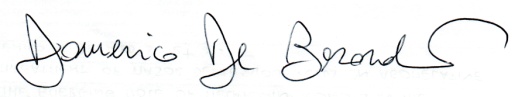 